Přihláška na tréninkové soboty 201923. 3. – 12. 10. (celkem 10 tréninkových sobot v čase 9:00 – 12:00)Golf Club Black Bridge, z.s.Na Chvalce 2407/1, 193 00 Praha 9IČ:  22823930, DIČ: CZ 22823930Číslo účtu: 88777788/0600Telefon: +420 246 067 803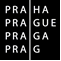 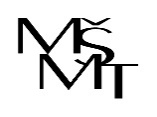 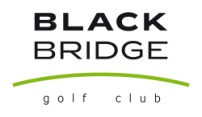 Mobil: +420 725 491 315Email: klub@grcm.cz Telefon: +420 246 067 803Mobil: +420 725 491 315Email: klub@grcm.cz ÚDAJE O HRÁČIÚDAJE O HRÁČIÚDAJE O HRÁČIJméno:Příjmení:Příjmení:Mobilní telefon:      Email:      Email:      Registrační číslo: Registrační číslo: Registrační číslo: 		VÝBĚR 		VÝBĚR 		VÝBĚR Prosíme, zvolte (zaškrtněte) tréninky, které Vám vyhovují:Předání přihláškyVyplněnou přihlášku prosím odešlete naskenovanou na email: klub@grcm.cz, nebo ji doručte osobně na hlavní recepci Golf Resort Black Bridge, Národních hrdinů 891, 190 12 Praha 9 – Dolní Počernice.
PlatbaPlatbu za kurz prosím uhraďte před zahájením kurzu jednou z těchto možností:platba na recepci v hotovosti nebo platební kartou,bezhotovostní převod na bankovní účet: 88777788/0600. 
Jako var. symbol uveďte Vaše rodné nebo registrační číslo a do poznámky pro příjemce.Pokud nebude platba připsána na účet před první hodinou, na kterou jste se zaregistroval/a, vyhrazuje si GCBB přenechat a nabídnout místo jiným klientům GCBB. Hráč se nemůže zúčastnit tréninkové soboty, která nebude včas uhrazena. Platba se nevrací. Souhlas se zpracováním osobních údajůSouhlasím se zpracováním a evidencí mnou poskytnutých osobních údajů podle zákona o Ochraně osobních údajů č. 101/2000 Sb. a v souladu s Nařízením Evropského parlamentu a Rady (EU) 2016/679 ze dne 27. dubna 2016 o ochraně fyzických osob v souvislosti se zpracováním osobních údajů a o volném pohybu těchto údajů a o zrušení směrnice 95/46/ES (obecné nařízení o ochraně osobních údajů) za účelem registrace členů u České Golfové Federace, která dále spravuje jejich osobní údaje, pro účely oprávněných zájmů Golf Club Black Bridge, z.s. a Golf Resort Černý Most, a.s. a zasílání obchodních sdělení těmito společnostmi.  ANO                       Podpis hráče: ________________________   Datum: ________________Prosíme, zvolte (zaškrtněte) tréninky, které Vám vyhovují:Předání přihláškyVyplněnou přihlášku prosím odešlete naskenovanou na email: klub@grcm.cz, nebo ji doručte osobně na hlavní recepci Golf Resort Black Bridge, Národních hrdinů 891, 190 12 Praha 9 – Dolní Počernice.
PlatbaPlatbu za kurz prosím uhraďte před zahájením kurzu jednou z těchto možností:platba na recepci v hotovosti nebo platební kartou,bezhotovostní převod na bankovní účet: 88777788/0600. 
Jako var. symbol uveďte Vaše rodné nebo registrační číslo a do poznámky pro příjemce.Pokud nebude platba připsána na účet před první hodinou, na kterou jste se zaregistroval/a, vyhrazuje si GCBB přenechat a nabídnout místo jiným klientům GCBB. Hráč se nemůže zúčastnit tréninkové soboty, která nebude včas uhrazena. Platba se nevrací. Souhlas se zpracováním osobních údajůSouhlasím se zpracováním a evidencí mnou poskytnutých osobních údajů podle zákona o Ochraně osobních údajů č. 101/2000 Sb. a v souladu s Nařízením Evropského parlamentu a Rady (EU) 2016/679 ze dne 27. dubna 2016 o ochraně fyzických osob v souvislosti se zpracováním osobních údajů a o volném pohybu těchto údajů a o zrušení směrnice 95/46/ES (obecné nařízení o ochraně osobních údajů) za účelem registrace členů u České Golfové Federace, která dále spravuje jejich osobní údaje, pro účely oprávněných zájmů Golf Club Black Bridge, z.s. a Golf Resort Černý Most, a.s. a zasílání obchodních sdělení těmito společnostmi.  ANO                       Podpis hráče: ________________________   Datum: ________________